Навигатор дополнительного образования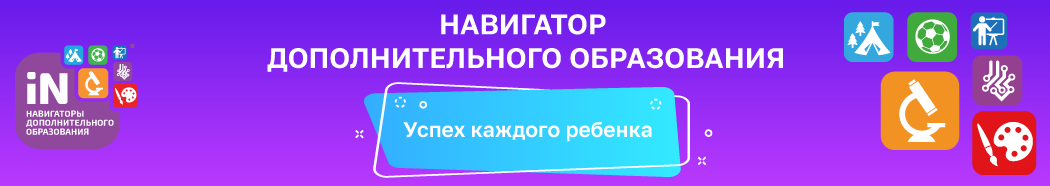 Правила выдачи сертификатовВ целях обеспечения равного и свободного доступа детей к получению сертификата на обучение по дополнительным образовательным программам, сертификаты выдаются каждому ребёнку от 5 до 17 лет (включительно), в порядке очерёдности обращения.Сертификат выдается единовременно на основании заявления о включении в систему ПФ, подаваемого ребёнком, достигшим возраста 14 лет, родителями (законными представителями) ребёнка, имеющего право на получение услуг дополнительного образования, и действует до достижения ребёнком возраста 18 лет.Для получения сертификата в Навигаторе авторизованному пользователю ГИС АО «Навигатор дополнительного образования Орловской области» необходимо в личном кабинете, во вкладке «ДЕТИ», воспользоваться функцией «Получить сертификат», далее явиться в учреждение, чтобы подтвердить данные о ребёнке/детях, подтвердить данные о сертификате, оформить заявление на зачисление средств на сертификат и согласие на обработку персональных данных.Рекомендуется ознакомиться с видео-уроком «Как зарегистрироваться в Навигаторе и получить сертификат», доступ по ссылке: https://www.youtube.com/watch?v=Ec1XlR9D2AU